Повышение квалификации по дополнительной профессиональной программе «МЕНЕДЖМЕНТ МУНИЦИПАЛЬНОЙ СЛУЖБЫ И МУНИЦИПАЛЬНОГО ХОЗЯЙСТВА (КОНФЛИКТ-МЕНЕДЖМЕНТ)»Продолжительность обучения – 72 часа (в течение месяца)Форма обучения – очная или очная, с применением дистанционных образовательных технологий (онлайн)Стоимость обучения12000 руб.Период обучения:с марта 2022г. по декабрь 2022г.Обучение по данной программе предполагает  формирование профессиональных навыков, быстро и качественно решать поставленные задачи. В ходе повышения квалификации слушатели приобретают знания:Деловые коммуникации в муниципальном управлении.Противодействие с коррупцией в системе муниципального управления.Управление государственными и муниципальными закупкам.Инструментарий конфликт-анализа.По окончании обучения слушатели получают Удостоверение о повышении квалификации установленного образца в соответствии Федеральным законом от 29.12.2012 № 273-ФЗ «Об образовании в РФ».Федеральное государственное бюджетное образовательное учреждение дополнительного профессионального образования «Кировский институт агробизнеса и кадрового обеспечения» (ФГБОУ ДПО КИППКК АПК), 610021 г.Киров, ул.Производственная, д.20Тел/факс: (8332) 62-95-69; 52-36-40; 62-95-87; 51-24-46;  е-mail: agrobiz@ipk43.ru; е-mail: zakupki@ipk43.ru;  сайт: www.ipk43.ruПовышение квалификации по дополнительной профессиональной программе «ЭФФЕКТИВНЫЕ ПУБЛИЧНЫЕ ВЫСТУПЛЕНИЯ»Продолжительность обучения – 18 часов (в течение месяца)Форма обучения – очная или очная, с применением дистанционных образовательных технологий (онлайн)Стоимость обучения3500 руб.Период обучения:с марта 2022г. по декабрь 2022г.Обучение по данной программе предполагает формирование профессиональных навыков, быстро и качественно решать поставленные задачи. В ходе повышения квалификации слушатели приобретают знания:Система построения устного выступленияУмение убеждатьДеловой этикетПо окончании обучения слушатели получают Удостоверение о повышении квалификации установленного образца в соответствии Федеральным законом от 29.12.2012 № 273-ФЗ «Об образовании в РФ».Федеральное государственное бюджетное образовательное учреждение дополнительного профессионального образования «Кировский институт агробизнеса и кадрового обеспечения» (ФГБОУ ДПО КИППКК АПК), 610021 г.Киров, ул.Производственная, д.20Тел/факс: (8332) 62-95-69; 52-36-40; 62-95-87; 51-24-46;  е-mail: agrobiz@ipk43.ru; е-mail: zakupki@ipk43.ru;  сайт: www.ipk43.ruПовышение квалификации по дополнительной профессиональной программе «ЭТИКА И ПСИХОЛОГИЯ ОБЩЕНИЯ ГОСУДАРСТВЕННЫХ ГРАЖДАНСКИХ И МУНИЦИПАЛЬНЫХ СЛУЖАЩИХ»Продолжительность обучения – 18 часов (в течение месяца)Форма обучения – очная или очная, с применением дистанционных образовательных технологий (онлайн)Стоимость обучения3500 руб.Период обучения:с марта 2022г. по декабрь 2022г.Обучение по данной программе предполагает формирование профессиональных навыков, быстро и качественно решать поставленные задачи. В ходе повышения квалификации слушатели приобретают знания:Мораль, нравственность и этикаКультура чувств и поведения в общении деловых людейСтатус и этикет делового человекаУстановление и поддержание деловых контактовПо окончании обучения слушатели получают Удостоверение о повышении квалификации установленного образца в соответствии Федеральным законом от 29.12.2012 № 273-ФЗ «Об образовании в РФ».Федеральное государственное бюджетное образовательное учреждение дополнительного профессионального образования «Кировский институт агробизнеса и кадрового обеспечения» (ФГБОУ ДПО КИППКК АПК), 610021 г.Киров, ул.Производственная, д.20Тел/факс: (8332) 62-95-69; 52-36-40; 62-95-87; 51-24-46;  е-mail: agrobiz@ipk43.ru; е-mail: zakupki@ipk43.ru;  сайт: www.ipk43.ruПовышение квалификации по дополнительной профессиональной программе «РУССКИЙ ЯЗЫК И КУЛЬТУРА РЕЧИ»Продолжительность обучения – 24 часа (в течение месяца)Форма обучения – очная или очная, с применением дистанционных образовательных технологий (онлайн)Стоимость обучения5000 руб.Период обучения:с марта 2022г. по декабрь 2022г.Обучение по данной программе предполагает  формирование профессиональных навыков, быстро и качественно решать поставленные задачи. В ходе повышения квалификации слушатели приобретают знания:Культура звучащей речи.Русская орфография и речевая культура.Знаки препинания и их функция в письменной речиЛексика. Лексические нормы.Средства речевой выразительности.Невербальные средства коммуникации.По окончании обучения слушатели получают Удостоверение о повышении квалификации установленного образца в соответствии Федеральным законом от 29.12.2012 № 273-ФЗ «Об образовании в РФ».Федеральное государственное бюджетное образовательное учреждение дополнительного профессионального образования «Кировский институт агробизнеса и кадрового обеспечения» (ФГБОУ ДПО КИППКК АПК), 610021 г.Киров, ул.Производственная, д.20Тел/факс: (8332) 62-95-69; 52-36-40; 62-95-87; 51-24-46;  е-mail: agrobiz@ipk43.ru; е-mail: zakupki@ipk43.ru;  сайт: www.ipk43.ruПовышение квалификации по дополнительной профессиональной программе «КАДРОВАЯ ПОЛИТИКА И УПРАВЛЕНИЕ ПЕРСОНАЛОМ НА ГОСУДАРСТВЕННОЙ (МУНИЦИПАЛЬНОЙ) СЛУЖБЕ»Продолжительность обучения – 36 часов (в течение месяца)Форма обучения – очная или очная, с применением дистанционных образовательных технологий (онлайн)Стоимость обучения5000 руб.Период обучения:с марта 2022г. по декабрь 2022г.Обучение по данной программе предполагает формирование профессиональных навыков, быстро и качественно решать поставленные задачи. В ходе повышения квалификации слушатели приобретают знания:Кадровая политика. Проблемы кадровой политики.Инструменты кадровой политикиПовышение эффективности кадровой политикиРазвитие персонала как организационно-управленческая технологияПрофессионализм и компетентность, имидж государственного и муниципального служащего. Карьера государственного и муниципального служащего.По окончании обучения слушатели получают Удостоверение о повышении квалификации установленного образца в соответствии Федеральным законом от 29.12.2012 № 273-ФЗ «Об образовании в РФ».Федеральное государственное бюджетное образовательное учреждение дополнительного профессионального образования «Кировский институт агробизнеса и кадрового обеспечения» (ФГБОУ ДПО КИППКК АПК), 610021 г.Киров, ул.Производственная, д.20Тел/факс: (8332) 62-95-69; 52-36-40; 62-95-87; 51-24-46;  е-mail: agrobiz@ipk43.ru; е-mail: zakupki@ipk43.ru;  сайт: www.ipk43.ruПовышение квалификации по дополнительной профессиональной программе «БУХГАЛТЕРСКИЙ УЧЕТ И ОТЧЕТНОСТЬ В БЮДЖЕТНЫХ УЧРЕЖДЕНИЯХ»Продолжительность обучения – 72 часа (в течение месяца)Форма обучения – очная или очная, с применением дистанционных образовательных технологий (онлайн)Стоимость обучения7000 руб.Период обучения:Май 2022г.Октябрь 2022г.Обучение по данной программе предполагает  формирование профессиональных навыков, быстро и качественно решать поставленные задачи. В ходе повышения квалификации слушатели приобретают знания:Нормативно-правовая база при организации и ведении бухгалтерского учета в учреждениях государственного сектораБухгалтерский учет имущества и денежных средствУчет расчетов с дебиторамиУчет расчетов по обязательствам Санкционирование расходовУчет финансового результата.Бюджетная отчетность получателя бюджетных средств Лекторы – сотрудники Министерства Финансов Кировской области, главные бухгалтера и аудиторы учреждений доступно и подробно разберут сложные вопросы бюджетного учета и отчетности. По окончании обучения слушатели получают Удостоверение о повышении квалификации установленного образца в соответствии Федеральным законом от 29.12.2012 № 273-ФЗ «Об образовании в РФ».Федеральное государственное бюджетное образовательное учреждение дополнительного профессионального образования «Кировский институт агробизнеса и кадрового обеспечения» (ФГБОУ ДПО КИППКК АПК), 610021 г.Киров, ул.Производственная, д.20Тел/факс: (8332) 62-95-69; 52-36-40; 62-95-87; 51-24-46;  е-mail: agrobiz@ipk43.ru; е-mail: zakupki@ipk43.ru;  сайт: www.ipk43.ruПовышение квалификации по дополнительной профессиональной программе «ПРОТИВОДЕЙСТВИЕ КОРРУПЦИИ В ОРГАНАХ ГОСУДАРСТВЕННОЙ ВЛАСТИ И МЕСТНОГО САМОУПРАВЛЕНИЯ»Продолжительность обучения – 18 часов (в течение месяца)Форма обучения – очная или очная, с применением дистанционных образовательных технологий (онлайн)Стоимость обучения3500 руб.Период обучения:с марта 2022г. по декабрь 2022г.Обучение по данной программе предполагает  формирование профессиональных навыков, быстро и качественно решать поставленные задачи. В ходе повышения квалификации слушатели приобретают знания:Меры по противодействию коррупции в органах государственной власти и местного самоуправленияПолномочия государственных органов по противодействию коррупции в РФАнтикоррупционные запреты и ограничения, возлагаемые на государственных гражданских служащихКонфликт интересов на государственной службе и порядок его регулированияПо окончании обучения слушатели получают Удостоверение о повышении квалификации установленного образца в соответствии Федеральным законом от 29.12.2012 № 273-ФЗ «Об образовании в РФ».Федеральное государственное бюджетное образовательное учреждение дополнительного профессионального образования «Кировский институт агробизнеса и кадрового обеспечения» (ФГБОУ ДПО КИППКК АПК), 610021 г.Киров, ул.Производственная, д.20Тел/факс: (8332) 62-95-69; 52-36-40; 62-95-87; 51-24-46;  е-mail: agrobiz@ipk43.ru; е-mail: zakupki@ipk43.ru;  сайт: www.ipk43.ruПовышение квалификации по дополнительной профессиональной программе «ПРАВОВОЕ И ОРГАНИЗАЦИОННОЕ ОБЕСПЕЧЕНИЕ ДЕЯТЕЛЬНОСТИ ОРГАНОВ МЕСТНОГО САМОУПРАВЛЕНИЯ»Продолжительность обучения – 36 часов (в течение месяца)Форма обучения – очная или очная, с применением дистанционных образовательных технологий (онлайн)Стоимость обучения5000 руб.Период обучения:с марта 2022г. по декабрь 2022г.Обучение по данной программе предполагает формирование профессиональных навыков, быстро и качественно решать поставленные задачи. В ходе повышения квалификации слушатели приобретают знания:Органы местного самоуправления и органы государственной власти: основы и формы взаимодействияРегулирование земельных отношений органами местного самоуправленияКонституционные гарантии местного самоуправленияОрганы местного самоуправления и хозяйствующие субъекты: формы взаимодействияОрганы местного самоуправления и органы государственной власти: проблемы разграничения полномочийОсобенности правового регулирования муниципальной службыОтветственность органов и должностных лиц местного самоуправления перед государством по российскому законодательствуВопросы повышения эффективности управления муниципальной собственностьюПо окончании обучения слушатели получают Удостоверение о повышении квалификации установленного образца в соответствии Федеральным законом от 29.12.2012 № 273-ФЗ «Об образовании в РФ».Федеральное государственное бюджетное образовательное учреждение дополнительного профессионального образования «Кировский институт агробизнеса и кадрового обеспечения» (ФГБОУ ДПО КИППКК АПК), 610021 г.Киров, ул.Производственная, д.20Тел/факс: (8332) 62-95-69; 52-36-40; 62-95-87; 51-24-46;  е-mail: agrobiz@ipk43.ru; е-mail: zakupki@ipk43.ru;  сайт: www.ipk43.ruПовышение квалификации по дополнительной профессиональной программе «УПРАВЛЕНИЕ ПЕРСОНАЛОМ И КАДРОВОЕ ДЕЛОПРОИЗВОДСТВО»Продолжительность обучения – 40 часов (в течение месяца)Форма обучения – очная или очная, с применением дистанционных образовательных технологий (онлайн)Стоимость обучения9000 руб.Период обучения:с марта 2022г. по декабрь 2022г.Обучение по данной программе предполагает формирование профессиональных навыков, быстро и качественно решать поставленные задачи. В ходе повышения квалификации слушатели приобретают знания:Действующее трудовое законодательство РФ. Принятые изменения в 2022г.Технологии управления персоналом и его развитием в организацииКадровое делопроизводствоПроверки работодателей ГострудинспекциейПо окончании обучения слушатели получают Удостоверение о повышении квалификации установленного образца в соответствии Федеральным законом от 29.12.2012 № 273-ФЗ «Об образовании в РФ».Федеральное государственное бюджетное образовательное учреждение дополнительного профессионального образования «Кировский институт агробизнеса и кадрового обеспечения» (ФГБОУ ДПО КИППКК АПК), 610021 г.Киров, ул.Производственная, д.20Тел/факс: (8332) 62-95-69; 52-36-40; 62-95-87; 51-24-46;  е-mail: agrobiz@ipk43.ru; е-mail: zakupki@ipk43.ru;  сайт: www.ipk43.ruПрофессиональная переподготовка по дополнительной профессиональной программе«МЕНЕДЖМЕНТ МУНИЦИПАЛЬНОЙ СЛУЖБЫ И МУНИЦИПАЛЬНОГО ХОЗЯЙСТВА»Продолжительность обучения – 550 часов (8 месяцев)Форма обучения – очная или очная, с применением дистанционных образовательных технологий (онлайн)Стоимость обучения25000 руб.Период обучения:С марта 2022г. по октябрь 2022г.С апреля 2022г. по январь 2023г.С мая 2022г. по февраль 2023г..Июль и август –каникулыПрограмма предназначена для:лиц с непрофильным высшим образованием, претендующим на замещение должностей муниципальной службы и поступление на работу в муниципальные учреждения (организации, предприятия);муниципальных служащих, стремящихся к профессиональному росту и развитию управленческой карьеры в органах местного самоуправления;руководителей и должностных лиц органов власти, государственных и муниципальных учреждений, не имеющих базового образования по направлению «Менеджмент» (профиль «Государственное и муниципальное управление»);лиц, имеющих высшее профессиональное образование.Обучение по данной программе предполагает формирование профессиональных навыков, быстро и качественно решать поставленные задачи. В ходе повышения квалификации слушатели приобретают знания:Государственное управлениеИнформационно-документационное обеспечение управленияОрганизационно-правовые основы муниципальной службыСлужебное поведение государственного служащегоВзаимодействие органов МСУ и государственных органовМуниципальное хозяйствоСоциальная сфера муниципального образованияУправление местным сообществомРазвитие муниципального образованияПо итогам обучения выдаётся диплом о профессиональной переподготовке (Федеральный закон от 29.12.2012 № 273-ФЗ «Об образовании в РФ»), предоставляющий право на ведение нового вида профессиональной деятельности в сфере муниципальной службы и муниципального хозяйства.Федеральное государственное бюджетное образовательное учреждение дополнительного профессионального образования «Кировский институт агробизнеса и кадрового обеспечения» (ФГБОУ ДПО КИППКК АПК), 610021 г.Киров, ул.Производственная, д.20Тел/факс: (8332) 62-95-69; 52-36-40; 62-95-87; 51-24-46;  е-mail: agrobiz@ipk43.ru; е-mail: zakupki@ipk43.ru;  сайт: www.ipk43.ruПрофессиональная переподготовка по дополнительной профессиональной программе «УПРАВЛЕНИЕ АДМИНИСТРАТИВНО-ХОЗЯЙСТВЕННОЙ ДЕЯТЕЛЬНОСТЬЮ»Продолжительность обучения – 256 часов (3 месяца)Форма обучения – очная или очная, с применением дистанционных образовательных технологий (онлайн)Стоимость обучения25000 руб.Период обучения:С апреля 2022г. по июнь 2022г.С сентября 2022г. по декабрь 2022г.Июль и август –каникулыОбучение по данной программе предполагает формирование профессиональных навыков, быстро и качественно решать поставленные задачи. В ходе повышения квалификации слушатели приобретают знания:Правовые и организационные основы административно-хозяйственной деятельностиОпределение потребности в товарах и услугах для создания оптимальных условий трудаОрганизация процесса закупки и приобретения товаров и услуг АХДОрганизация работы складского хозяйства учреждения и учет товарно-материальных ценностей (ТМЦ)Управление объектами недвижимости, находящимися в пользовании, владении и распоряжении организацииОрганизация документооборота АХООсновы менеджментаОхрана труда сотрудниковГосударственные (муниципальные) закупкиАдминистративно-хозяйственное обеспечение требований пожарной безопасностиДеловой этикетПсихология управленияТайм-менеджментПо итогам обучения выдаётся диплом о профессиональной переподготовке в соответствии Федеральным законом от 29.12.2012 № 273-ФЗ «Об образовании в РФ».Федеральное государственное бюджетное образовательное учреждение дополнительного профессионального образования «Кировский институт агробизнеса и кадрового обеспечения» (ФГБОУ ДПО КИППКК АПК), 610021 г.Киров, ул.Производственная, д.20Тел/факс: (8332) 62-95-69; 52-36-40; 62-95-87; 51-24-46;  е-mail: agrobiz@ipk43.ru; е-mail: zakupki@ipk43.ru;  сайт: www.ipk43.ruПрофессиональная переподготовка по дополнительной профессиональной программе«СПЕЦИАЛИСТ ПО КАДРОВОМУ ДЕЛОПРОИЗВОДСТВУ»Продолжительность обучения – 256 часов (3 месяца)Форма обучения – очная или очная, с применением дистанционных образовательных технологий (онлайн)Стоимость обучения25000 руб.Период обучения:С марта 2022г. по июнь 2022г.С сентября 2022г. по ноябрь 2022г.Обучение по данной программе предполагает  формирование профессиональных навыков, быстро и качественно решать поставленные задачи. В ходе повышения квалификации слушатели приобретают знания:Общий менеджментДокументооборот и документационное обеспечениеКадровое делопроизводствоТрудовое законодательство и трудовые отношения.Охрана труда. Взаимодействие кадровой службы и службы охраны труда.Психология организаций и управления персоналом.Контроль и надзор за соблюдением трудового законодательства.1С Зарплата и управление персоналом 8.3.По итогам обучения выдаётся диплом о профессиональной переподготовке, предоставляющий право на ведение нового вида профессиональной деятельности «Управление персоналом организации» и занимать следующие должности: -Руководители подразделений (служб) управления кадрами и трудовыми отношениями; - Специалисты кадровых служб и учреждений занятости(в соответствии Федеральным законом от 29.12.2012 № 273-ФЗ «Об образовании в РФ»).Федеральное государственное бюджетное образовательное учреждение дополнительного профессионального образования «Кировский институт агробизнеса и кадрового обеспечения» (ФГБОУ ДПО КИППКК АПК), 610021 г.Киров, ул.Производственная, д.20Тел/факс: (8332) 62-95-69; 52-36-40; 62-95-87; 51-24-46;  е-mail: agrobiz@ipk43.ru; е-mail: zakupki@ipk43.ru;  сайт: www.ipk43.ruПрофессиональная переподготовка по дополнительной профессиональной программе «УПРАВЛЕНИЕ ГОСУДАРСТВЕННЫМИ И МУНИЦИПАЛЬНЫМИ ЗАКУПКАМИ»Продолжительность обучения – 250 часов (3 месяца)Форма обучения – Очно-заочная с применением ДОТ Стоимость обучения25 000 руб. / 13 000 руб.***Период обучения:С февраля 2022г. по май 2022г.С сентября 2022г. по декабрь 2022г.По итогам обучения выдаётся диплом о профессиональной переподготовке в соответствии Федеральным законом от 29.12.2012 № 273-ФЗ «Об образовании в РФ».***Для слушателей, проходивших обучение в государственных образовательных организациях в рамках программ повышения квалификации, подготовленных в соответствии с Федеральным законом от 05.04.2013 г. № 44-ФЗ начиная с 2019 г. в объеме не менее 108 часов.Лектор – Чистякова Елена Александровна, кандидат экономических наук, доцент, консультант-эксперт ООО «Ассоциация профессиональных консультантов»По итогам обучения выдаётся диплом о профессиональной переподготовке в соответствии Федеральным законом от 29.12.2012 № 273-ФЗ «Об образовании в РФ».Федеральное государственное бюджетное образовательное учреждение дополнительного профессионального образования «Кировский институт агробизнеса и кадрового обеспечения» (ФГБОУ ДПО КИППКК АПК), 610021 г.Киров, ул.Производственная, д.20Тел/факс: (8332) 62-95-69; 52-36-40; 62-95-87; 51-24-46;  е-mail: agrobiz@ipk43.ru; е-mail: zakupki@ipk43.ru;  сайт: www.ipk43.ruПрофессиональная переподготовка по дополнительной профессиональной программе «КОНФЛИКТ- МЕНЕДЖМЕНТ В ОРГАНИЗАЦИИ: СТРАТЕГИИ И ТАКТИКИ»Продолжительность обучения – 504 часа (6 месяца)Форма обучения – очная или очная, с применением дистанционных образовательных технологий (онлайн)Стоимость обучения30000 руб.Период обучения:С апреля 2022г.  по ноябрь 2022г.С сентября 2022г.  по март 2023г.Июль и август –каникулыОбучение по данной программе предполагает формирование профессиональных навыков, быстро и качественно решать поставленные задачи. В ходе повышения квалификации слушатели приобретают знания:Конфликтная ситуация: описание, определение границ. Конфликтные действия, поведение.Конфликтующие стороны и участники взаимодействия.Способы диагностики конфликта.Инструментарий конфликт-анализа.Модели взаимодействия в конфликтной ситуацииПереговоры как модель разрешения конфликта, границы примененияФазы переговорного процесса.Коммуникативная компетентность и эффективные переговорыПоиск решения. Креативные техники.Переговоры с посредником. Трансформационная модель.Способы и приемы посреднической деятельности на разных этапах переговоровПо итогам обучения выдаётся диплом о профессиональной переподготовке в соответствии Федеральным законом от 29.12.2012 № 273-ФЗ «Об образовании в РФ».Федеральное государственное бюджетное образовательное учреждение дополнительного профессионального образования «Кировский институт агробизнеса и кадрового обеспечения» (ФГБОУ ДПО КИППКК АПК), 610021 г.Киров, ул.Производственная, д.20Тел/факс: (8332) 62-95-69; 52-36-40; 62-95-87; 51-24-46;  е-mail: agrobiz@ipk43.ru; е-mail: zakupki@ipk43.ru;  сайт: www.ipk43.ruПовышение квалификации по дополнительной профессиональной программе «УПРАВЛЕНИЕ ГОСУДАРСТВЕННЫМИ И МУНИЦИПАЛЬНЫМИ ЗАКУПКАМИ»Федеральное государственное бюджетное образовательное учреждение дополнительного профессионального образования «Кировский институт агробизнеса и кадрового обеспечения» (ФГБОУ ДПО КИППКК АПК), 610021 г.Киров, ул.Производственная, д.20Тел/факс: (8332) 62-95-69; 52-36-40; 62-95-87; 51-24-46;  е-mail: agrobiz@ipk43.ru; е-mail: zakupki@ipk43.ru;  сайт: www.ipk43.ruФормы обучения по программе: очная с отрывом от работы; очно-заочная с применением дистанционных образовательных технологий (ДОТ) с частичным отрывом от работы.По окончании обучения слушатели  получают Удостоверение о повышении квалификации установленного образца в соответствии Федеральным законом от 29.12.2012 № 273-ФЗ «Об образовании в РФ»; вносятся в единый государственный реестр специалистов по размещению государственных и муниципальных закупок.Стоимость обучения 6000 руб. Очная - 40 часов* Период обучения:21 марта – 25 марта18 апреля – 22 апреля 30 мая – 03 июня12 сентября – 16 сентября10 октября – 14 октября14 ноября – 18 ноября12 декабря – 16 декабря*только для руководящего состава государственных и муниципальных заказчиков (для руководителей, заместителей руководителя, главных бухгалтеров).Стоимость обучения 12000 руб.Очная - 108 часов**Очно-заочная с применением ДОТ 11000 руб.Период обучения:21 марта – 02 апреля18 апреля – 30 апреля 30 мая –11 июня 12 сентября – 24 сентября10 октября – 22 октября14 ноября – 26 ноября12 декабря – 24 декабря**минимальный срок освоения программы повышения квалификации в соответствии с Письмом Минэкономразвития России N 5594-ЕЕ/Д28и, Минобрнауки России N АК-553/06 от 12.03.2015 «О направлении методических рекомендаций».Стоимость обучения   12 000 руб.Очная - 120 часовПериод обучения:21 марта – 05 апреля18 апреля – 05 мая 30 мая – 14 июня 12 сентября – 27 сентября10 октября – 25 октября14 ноября – 29 ноября12 декабря – 27 декабряСтоимость обучения 11 000 руб.Очно-заочная с применением ДОТ - 120 часов Период обучения:21 марта – 08 апреля18 апреля – 06 мая30 мая – 17 июня 12 сентября – 30 сентября10 октября – 28 октября14 ноября – 02 декабря12 декабря – 30 декабряСтоимость обучения 15 000 руб.Очная - 144 часа (включена стажировка)Период обучения:21 марта – 08 апреля18 апреля – 06 мая 30 мая – 17 июня 12 сентября – 30 сентября10 октября – 28 октября14 ноября – 02 декабря12 декабря – 30 декабряПРАКТИЧЕСКИЕ 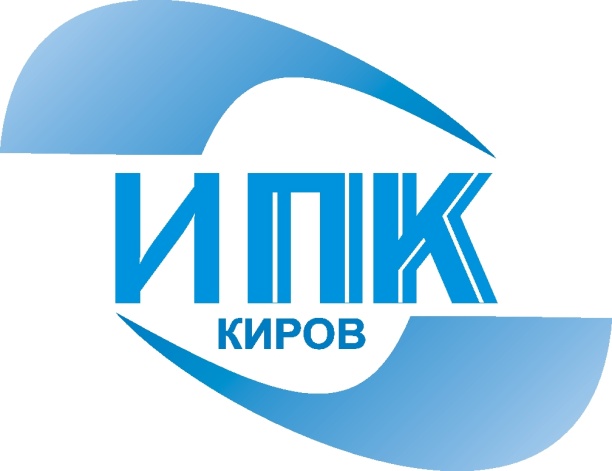 СЕМИНАРЫ-КОНСУЛЬТАЦИИМарт 2022 г.«Участие поставщиков (подрядчиков, исполнителей) в закупках строительных и ремонтных работ по 44-ФЗ и 223-ФЗ»Стоимость обучения одного слушателя (8 академ. часов)  3 500 рублей.Лектор – Пантелеев Э.В., директор МКУ «Центр закупок» г.Кирово-ЧепецкПРАКТИЧЕСКИЕ СЕМИНАРЫ-КОНСУЛЬТАЦИИАпрель 2022 г.«Организация закупок в соответствии с федеральным законом «О закупках товаров, работ, услуг отдельными видами юридических лиц» от 18.07.2011 г. №223 – ФЗ»Стоимость обучения одного слушателя (8 академ. часов) 4000 рублей.Лектор – Чистякова Елена Александровна, кандидат экономических наук, доцент, консультант-эксперт ООО «Ассоциация профессиональных консультантов»Участникам выдается Сертификат установленного образца.!!! Обязательна предварительная записьСЕМИНАР-КОНСУЛЬТАЦИЯ«ОБЗОР НОВОВВЕДЕНИЙ В СФЕРЕ ГОСУДАРСТВЕННОГО РЕГУЛИРОВАНИЯ КОНТРАКТНОЙ СИСТЕМЫ. КЛЮЧЕВЫЕ ИЗМЕНЕНИЯ ФЕДЕРАЛЬНОГО ЗАКОНАОТ 05 АПРЕЛЯ 2013 Г. №44-ФЗ «О КОНТРАКТНОЙ СИСТЕМЕ В СФЕРЕ ЗАКУПОК ТОВАРОВ, РАБОТ, УСЛУГ ДЛЯ ОБЕСПЕЧЕНИЯ ГОСУДАРСТВЕННЫХИ МУНИЦИПАЛЬНЫХ НУЖД»Подписка (участие в 3-х семинарах) 7000 руб.Участие в одном семинаре 4000 руб.Даты:25 марта 2022г. 03 июня 2022г. 16 декабря 2022г.Федеральное государственное бюджетное образовательное учреждение дополнительного профессионального образования «Кировский институт агробизнеса и кадрового обеспечения» (ФГБОУ ДПО КИППКК АПК), 610021 г.Киров, ул.Производственная, д.20Тел/факс: (8332) 62-95-69; 52-36-40; 62-95-87; 51-24-46;  е-mail: agrobiz@ipk43.ru; е-mail: zakupki@ipk43.ru;  сайт: www.ipk43.ru